Priorities for the WeekWeekly Calendar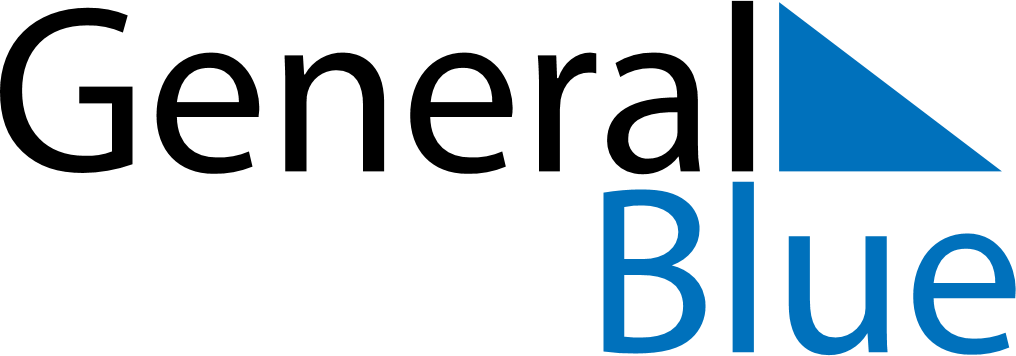 December 19, 2022 - December 25, 2022Weekly CalendarDecember 19, 2022 - December 25, 2022Weekly CalendarDecember 19, 2022 - December 25, 2022Weekly CalendarDecember 19, 2022 - December 25, 2022Weekly CalendarDecember 19, 2022 - December 25, 2022Weekly CalendarDecember 19, 2022 - December 25, 2022Weekly CalendarDecember 19, 2022 - December 25, 2022Weekly CalendarDecember 19, 2022 - December 25, 2022MONDec 19TUEDec 20WEDDec 21THUDec 22FRIDec 23SATDec 24SUNDec 256 AM7 AM8 AM9 AM10 AM11 AM12 PM1 PM2 PM3 PM4 PM5 PM6 PM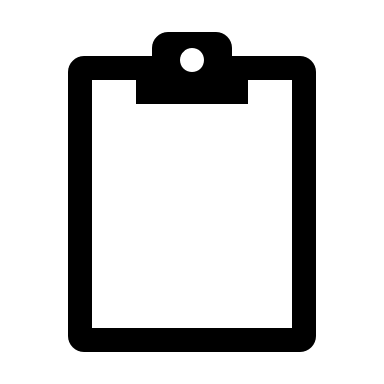 